Урок литературного чтения в 3 классе. УМК «Школа России» . ТЕМА: Ф. И. Тютчев «Весенняя гроза»2. Анализ произведений Ф. И. Тютчева «Весенняя гроза»Эпиграф к урокуГроза прошла, и ветка белых роз
В окно мне дышит ароматом...
Еще трава полна прозрачных слез,
И гром вдали гремит раскатом.                                                   А. БлокХод урокаОрганизационный моментИтак, друзья, внимание – Ведь прозвенел звонок,- Собрались ребята в круг,
Слева друг и справа друг.
Вместе за руки возьмёмся
И друг другу улыбнёмся.
Я передаю улыбку Максиму, Максим передаёт …..- А теперь передадим улыбку нашим гостям.
-Сегодня на уроке мы совершим путешествие в мир красок и звуков весны. На примере стихотворения одного поэта, не скажу кого, (Ф. И. Тютчева «Весенняя гроза») мы будем учиться понимать лирические стихотворения, читать их.  На уроке мы узнаем о правилах чтения стихотворения; Научимся работать со стихотворным текстом;Сможем познакомиться с литературными приёмами.Напоминание!Стихотворение – небольшое произведение, созданное по законам стихотворной речи. Для стихотворения характерны созвучные строчки (рифмы), мелодия, ритм, чередование ударных и безударных слогов.Олицетворение – изображение неодушевлённых предметов как одушевлённых, при котором они наделяются свойствами живых существ: даром речи, способностью мыслить и чувствовать.Сравнение – сопоставление изображаемого предмета с другим предметом по их общим признакам.Я- Обычно урок начинают с новой темы. А сегодня начнем с конца. На  экране  задание. Нужно  суметь вставить в текст пропущенные слова. Слова-помощники даны в конце текста. Дерзайте!Словарная работа – резвяся - играя, веселясьА: - Итак. Стихотворение есть. Вот а кто его автор? Кто будет героем – автором нашего урока, узнаем по моим подсказкам (слайд, три классика).- Он – поэт.(подождать, скажут ли кто). Любил природу и писал в своих произведениях о ней. Писал не сказки.В: Знакомство с Ф. И. ТютчевымТютчев Федор Иванович-русский поэт родился 23 ноября [5 декабря] 1803 года в родовой усадьбе Овстуг Брянского уезда Орловской губернии. Получил домашнее образование. Это был ласковый спокойный мальчик; с ранних лет обнаружилась его огромная одаренность. Все давалось ему легко: он рано научился любить и понимать природу.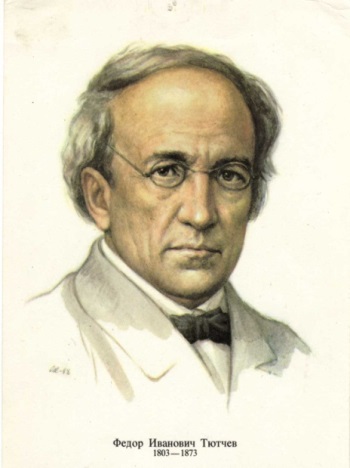 Поэта всегда окружали друзья. Они очень любили этого остроумного и доброго человека.Любимым временем года для поэта была весна. Для нее он всегда находил новые краски(«весенние воды», «Еще зимы печален вид», «Первый лист» и др. прошло более 100 лет, но когда весной гремит гром, многим приходят в голову стихи Тютчева: Люблю грозу в начале мая… Тютчевская природа-это природа первобытных стихий. Стихия завораживает и притягивает поэта.II. Подготовка к первичному восприятию стихотворения.-Ребята, а за что люди любят весну? Как мы можем это доказать? (Написаны картины, музыкальные произведения, стихи, пословицы и поговорки, загадки). С некоторыми из них мы сейчас и познакомимся. (Рассматриваются иллюстрации картин, дети делятся своими впечатлениями.- А сейчас сядьте удобно, и мы с вами послушаем музыкальное произведение П. И. Чайковского «Времена года» «Весна».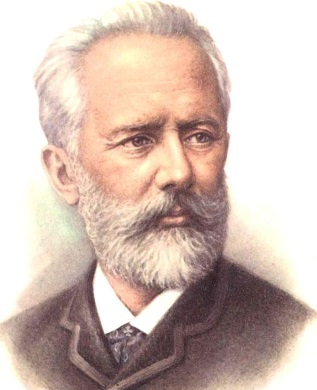 Родился Петр Ильич Чайковский 25 апреля (7 мая) 1840 года в городе Воткинск в многодетной семье инженера. Он рос необычайно нежным и чувствительным ребёнком. В доме Чайковского часто звучала музыка. Его родители увлекались игрой на фортепиано, органе.III. Первичное восприятие стихотворения.Учитель читает наизусть, дети воспринимают на слух (учебники закрыты).Повторное чтение (дети следят по учебнику).-Сейчас я прочитаю стих еще раз, а вы попробуйте услышать музыку стиха. Определите, какие ударные гласные звуки чаще повторяются. Да, это звуки а, о, и. эти звуки обозначают светлое, яркое , большое, сильное.В стихотворении Тютчев повторяющиеся ударные гласные создают впечатление прекрасного, передают радостьIV. Чтение учащимися стихотворения по строфам.Словарная работа. Перлы- жемчужины, самородные шарики, образующиеся в раковинах, причисленные к драгоценным украшения, каменьям.Гам – шум голосов и криков. Шум нагорный - гул, шум воды в горах.Вторит – отзывается, откликается, повторяет.-Какие чувства передает автор?-Какими бы вы красками нарисовали это стихотворение?Весна поднимает настроение. Пробуждается природа, хочется жить и радоваться.
А:  Вы знаете, я не только вижу картины в этом стихотворении, но как будто слышу шум весенней грозы. Почему так происходит?В: Фёдор Иванович Тютчев использовал специальный приём, который называется звукопись. Звукопись - это повторяемость похожих звуков в стихе. Давай попробуем найти слова, которые помогают услышать грохот грома.А: В этих словах должны быть сочетания звуков похожих на гром. Гр-р-р-р! Р-р-р! Я думаю, эти слова подходят: «грозу», «первый», «гром», «играя», «грохочет», «гремят раскаты», «брызнул», «перлы», «с горы», «проворный»).В: А  вы заметили, что поэт говорит о громе, как будто он живой?А: Да, он резвится и играет, как будто ребенок!В: Это тоже литературный приём – олицетворение, когда неживому предмету придаются черты живого существа.VI. Выразительное чтение стихотворения.VII. Творческая работа учащихся (Можно в парах или группах). Вставьте в текст пропущенные слова.Гремят ______________молодые,Вот _____________ брызнул, ____________летит,Повисли ______________ дождевые,И _____________ нити золотит.Слова для вставки: раскаты, дождик, пыль, перлы, солнце.Правильный ответ:Гремят раскаты молодые,Вот дождик брызнул, пыль летит,Повисли перлы дождевые,И солнце нити золотит.VIII. Итог урока.Чему учились на уроке? Какой вывод для себя сделали? Как понять стихотворение?-Путешествие на уроке подошло к концу, но путешествие в мир природы не кончается. Вслушайтесь в песню весны, всмотритесь в ее краски, вы как будто выпьете волшебный напиток т поймете, о чем щебечут птицы, журчит ручей, тихонько шепчут первые листочки. Слушайте и смотрите весну!IX. Домашнее задание. Выучить наизусть, по желанию сделать рисунок.